Trout Unlimited/ Federation of Fly Fishers (TUFFF) StewardshipApplication Deadline:  August 1, 2017The Trout Unlimited – Federation of Fly Fishers Stewardship Award is about recognizing an outstanding fishery project or plan that makes a significant contribution to the conservation, protection, restoration or enhancement of a cold water fishery. This award is made to an individual, or a club, group, or other organization. The award includes a certificate of achievement and an honorarium of $1,000.Please include in your nomination:A description of the individual, group or chapterA synopsis of the nominee’s contributions to the conservation of wild trout resourcesA description of influence these contributions have made to the management, restoration or improved understanding of wild trout resourcesA minimum of one additional supporting letter must accompany the nomination.      The nominee’s affiliation, job title and contact information (i.e. address, email, phone number, etc.) The nominator’s contact information and relationship to the nomineeWho are you NOMINATING?Group/Chapter/Individual name:_________________________________________________________City: _____________________________        State/Province: _______      Country: ______________
Telephone Number: (____) __________________	E-mail address: ___________________________________ Your (as the nominator) CONTACT INFOName: ___________________________________________________________________________________	Telephone Number: (____) __________________	E-mail address: ___________________________________Relationship to Nominee: ____________________________________________________________________Please submit all documents in .pdf or .docx form electronically to:Wild Trout Awards ChairAndy Dolloff (awards@wildtroutsymposium.com).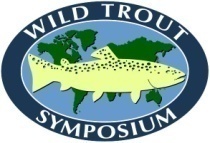 WILD TROUT XII SYMPOSIUMwww.wildtroutsymposium.com